NO. 24 JOURNALof theHOUSE OF REPRESENTATIVESof theSTATE OF SOUTH CAROLINA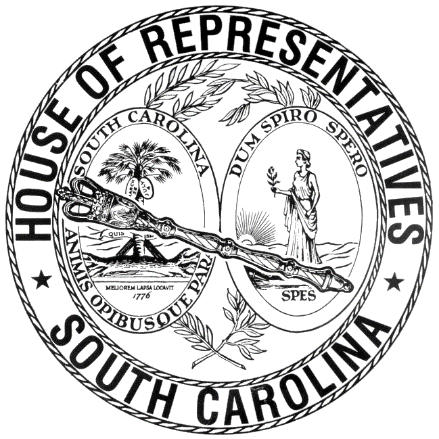 REGULAR SESSION BEGINNING TUESDAY, JANUARY 10, 2023 ________FRIDAY, FEBRUARY 16, 2024(LOCAL SESSION)Indicates Matter StrickenIndicates New MatterThe House assembled at 10:00 a.m.Deliberations were opened with prayer by Rev. Charles E. Seastrunk, Jr., as follows:	Our thought for today is from Isaiah 63:8: “For he said, ‘surely they are my people, children who will not deal falsely’; and he became their savor in all their distress.”	Let us pray. Blessings and glory and honor, we give thanks for the many benefits You so gracefully bestow upon us as Your people. Grant Your blessings on our defenders of freedom and first responders as they work to take care of us. Forgive us when we have not lived up to Your expectations. So, guide and keep us in Your loving arms. Look in favor upon our World, Nation, President, State, Governor, Speaker, Staff, and all who labor in these Halls of Government. Remember our men and women who defend us from all who try to do us wrong. Touch the lives of those with hidden wounds. Amen. After corrections to the Journal of the proceedings of yesterday, the SPEAKER ordered it confirmed.ADJOURNMENTAt 10:15 a.m. the House, in accordance with the ruling of the SPEAKER, adjourned to meet at 12:00 noon, Tuesday, February 27.***